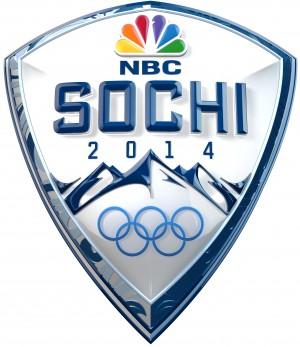 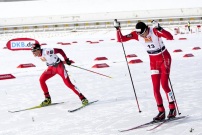 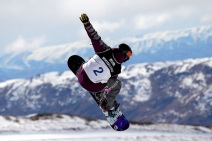 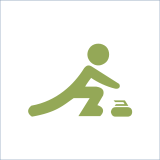 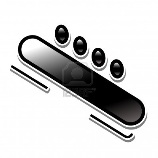 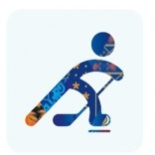 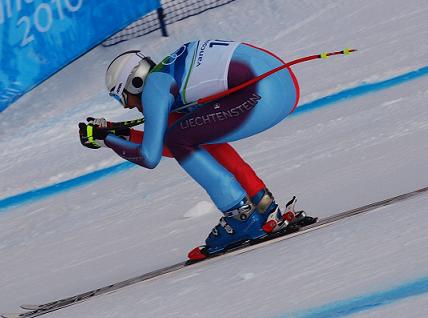 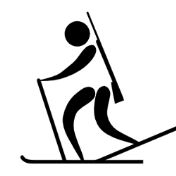 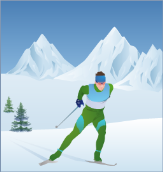 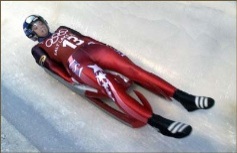 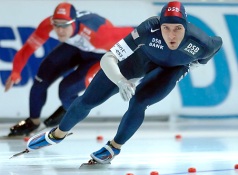 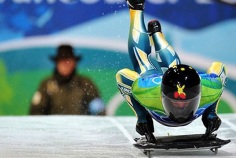 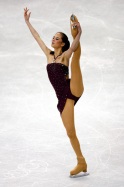 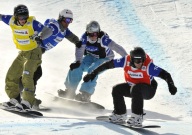 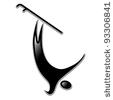 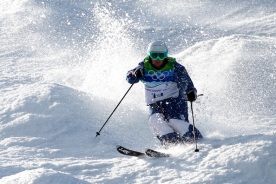 英語カタカナ英語カタカナMy favourite Olympic sport is…….because…..My favourite Olympic sport is…….because…..My favourite Olympic sport is…….because…..My favourite Olympic sport is…….because…..I want to try…I want to try…I want to try…I want to try…